J'ai l'honneur de transmettre aux Etats Membres du Conseil une contribution soumise par la République populaire de Chine.	Houlin ZHAO
	Secrétaire généralContribution de la République populaire de ChineProposition visant à mieux faire connaître les projets récompensés 
à l'issue des concours pour l'attribution des Prix du SMSI1	Considérations généralesConformément au Plan d'action de Genève, l'UIT a organisé diverses activités telles que les Forums du SMSI, les Prix du SMSI et l'Inventaire des activités du SMSI. En vertu du décide de la Résolution 140 (Rév. Busan, 2014) de la PP-14 "l'UIT doit poursuivre la coordination des Forums du SMSI, de la Journée mondiale des télécommunications et de la société de l'information et des prix récompensant des projets en rapport avec le SMSI et tenir à jour la base de données de l'Inventaire des activités du SMSI, tout en continuant de coordonner et d'appuyer les activités relevant du Partenariat sur la mesure des TIC au service du développement".2	ExamenLes Prix du SMSI visent à récompenser des entités du secteur public et du secteur privé et des personnes qui réussissent remarquablement à mettre en oeuvre les résultats du SMSI, et en particulier à promouvoir le développement durable. Les Forums du SMSI, les Prix du SMSI et l'Inventaire des activités du SMSI sont d'ores et déjà devenus les principales initiatives dans le cadre desquelles l'UIT met en oeuvre les résultats du SMSI et les ODD.Bien que les Prix du SMSI décernés chaque année attirent diverses entreprises et entités, nous constatons que bon nombre d'entre elles sont encore peu au fait des différentes activités liées à ces Prix et ne participent pas suffisamment à ces activités, en particulier les nouvelles entreprises du secteur de l'Internet. Afin d'encourager la participation d'un plus grand nombre de parties prenantes, il est nécessaire de mieux faire connaître les projets récompensés à l'issue des concours pour l'attribution des Prix du SMSI, de façon à renforcer l'image de marque, à motiver davantage les entreprises et organismes et à accroître l'influence de l'UIT et du SMSI.3	PropositionLe Secrétariat général est invité à prendre les mesures suivantes: 1)	Intensifier les efforts visant à faire plus largement connaître les projets récompensés à l'issue des concours pour l'attribution des Prix du SMSI, en tirant parti des grandes manifestations de l'UIT (par exemple, ITU Telecom World).2)	Améliorer l'accessibilité des projets récompensés à l'issue des concours pour l'attribution des Prix du SMSI, en ajoutant des liens sur le site web de l'UIT et en menant des activités de promotion pour mieux les faire connaître.______________Conseil 2018
Genève, 17-27 avril 2018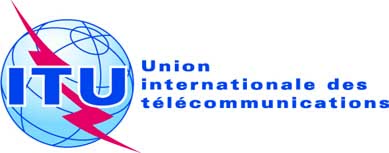 Point de l'ordre du jour: PL 1.1Document C18/78-FPoint de l'ordre du jour: PL 1.13 avril 2018Point de l'ordre du jour: PL 1.1Original: anglais/chinoisNote du Secrétaire généralNote du Secrétaire généralContribution de la république populaire de ChineContribution de la république populaire de ChinePROPOSITION VISANT À MIEUX FAIRE CONNAÎTRE LES projets récompensés à l'issue des concours pour l'attribution des prix du SMSIPROPOSITION VISANT À MIEUX FAIRE CONNAÎTRE LES projets récompensés à l'issue des concours pour l'attribution des prix du SMSI